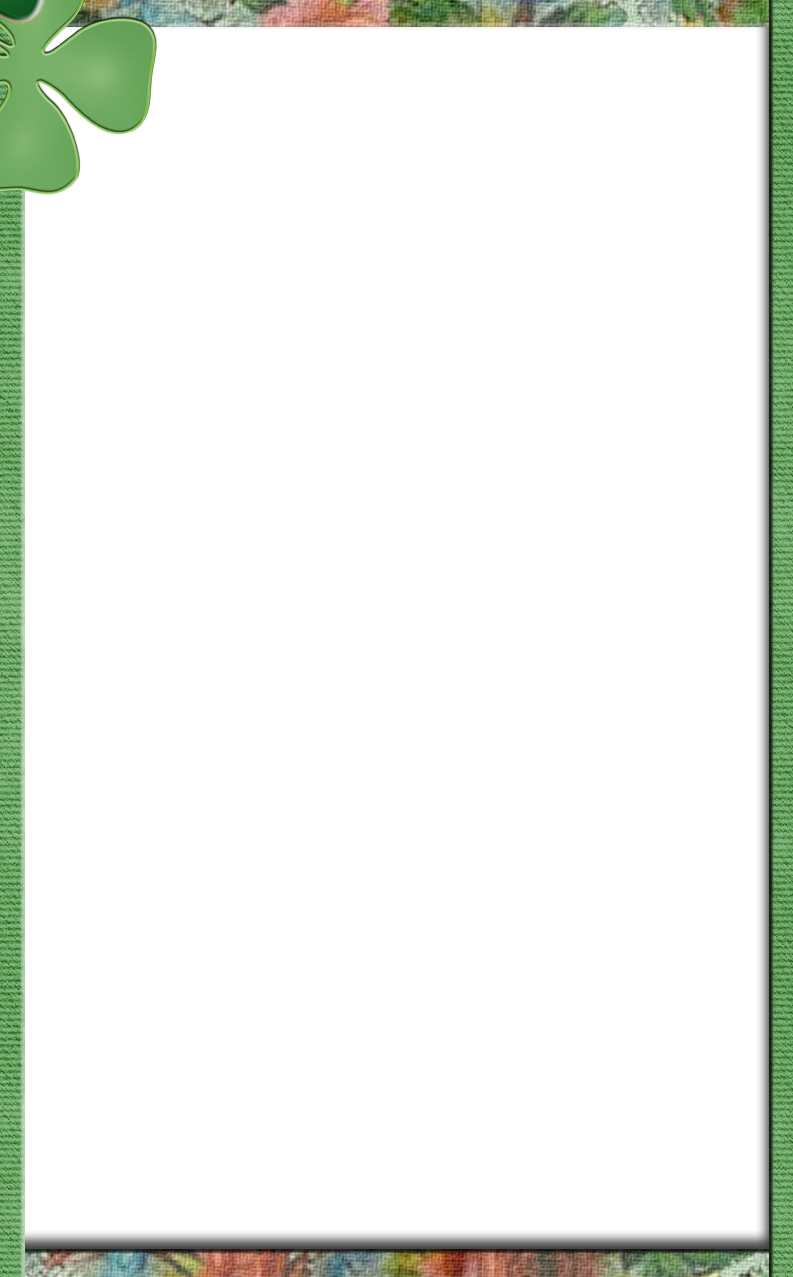 ЖИЗНЕННЫЙ ПЛАН 			         имя ребенка  в период от      :       ,			до      :       ,			 (                  )Цели:Данный жизненный план принят 	сыном                     			            , мамой 			 и папой 				 для того, чтобы достичь следующих целей:Обязательства сторон:Сын 			 принимает на себя следующие правила жизни:Мама 			 в свою очередь принимает на себя следующие обязательства:Папа 			 в свою очередь принимает на себя следующие обязательства:В случае выполнения планов в объеме более         %:В случае выполнения планов в объеме менее         %:Кроме того, родители также берут на себя обязательства:При максимальном достижении  						 основной цели Жизненного плана выполнить призовое обязательство:Подписи участников:								Дата:Сын 				, 										Мама 			, 										Папа 				, 										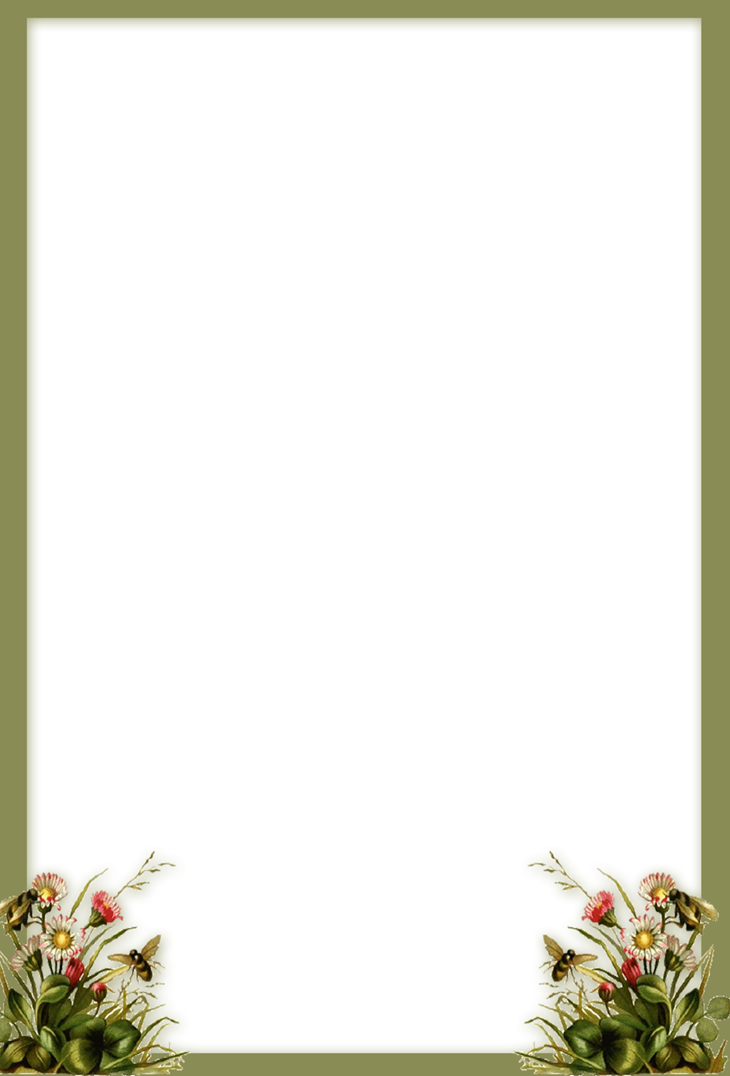 Дневник Жизненного плана 						Итоги:В случае успешного завершения жизненного планав благодарность за объективное и добросовестноеведение дневника, доброту и моральную поддержку,мама и папа от сына получают призы-сюрпризы!Дневник Жизненного плана 						Комментарии:№Дата:___.___.2014 г.___.___.2014 г.___.___.2014 г.___.___.2014 г.___.___.2014 г.___.___.2014 г.___.___.2014 г.___.___.2014 г.___.___.2014 г.___.___.2014 г.___.___.2014 г.___.___.2014 г.___.___.2014 г.___.___.2014 г.___.___.2014 г.___.___.2014 г.___.___.2014 г.___.___.2014 г.___.___.2014 г.___.___.2014 г.___.___.2014 г.___.___.2014 г.___.___.2014 г.___.___.2014 г.___.___.2014 г.___.___.2014 г.___.___.2014 г.___.___.2014 г.___.___.2014 г.___.___.2014 г.___.___.2014 г.___.___.2014 г.___.___.2014 г.___.___.2014 г.___.___.2014 г.___.___.2014 г.___.___.2014 г.___.___.2014 г.___.___.2014 г.___.___.2014 г.№Дата:%___.___.2014 г.___.___.2014 г.___.___.2014 г.___.___.2014 г.___.___.2014 г.___.___.2014 г.___.___.2014 г.___.___.2014 г.___.___.2014 г.___.___.2014 г.___.___.2014 г.___.___.2014 г.___.___.2014 г.___.___.2014 г.___.___.2014 г.___.___.2014 г.___.___.2014 г.___.___.2014 г.___.___.2014 г.___.___.2014 г.___.___.2014 г.___.___.2014 г.___.___.2014 г.___.___.2014 г.___.___.2014 г.___.___.2014 г.___.___.2014 г.___.___.2014 г.___.___.2014 г.___.___.2014 г.___.___.2014 г.___.___.2014 г.___.___.2014 г.___.___.2014 г.___.___.2014 г.___.___.2014 г.___.___.2014 г.___.___.2014 г.___.___.2014 г.___.___.2014 г.